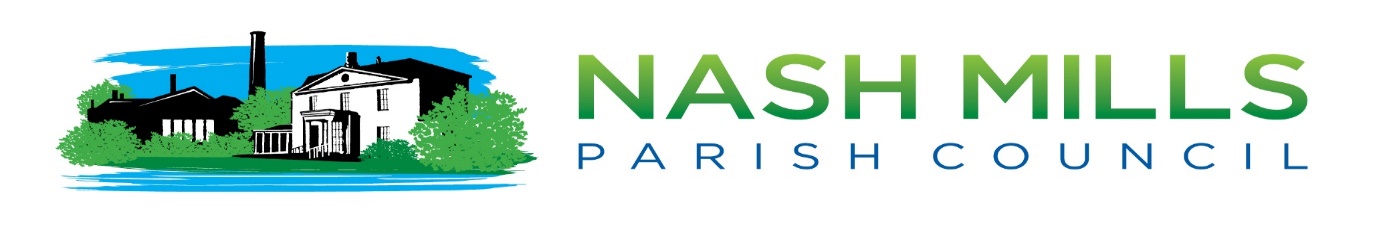 Full Parish Council Meeting Minutes14th November 2022 8.00pmheld at Nash Mills Village HallPresentCouncillor Lisa Bayley (Chairman)Councillor Jan Maddern (notice of late arrival given arrived at 8.02pm)Councillor Nicola CobbCouncillor Steve Roberts Councillor Michele Berkeley Councillor Alan BriggsCouncillor Mandy Lester (notice of late arrival given (arrived 8.20pm agenda point 22/139/FPC)In AttendanceNikki Bugden (Clerk)Meeting opened 8.01pm with 2 members of the public and 3 local police officers present Minutes22/131/FPC     ApologiesTo receive apologiesNone received (Cllr Tout’s apologies were received by the clerk post meeting)22/132/FPC     InterestsTo receive any declarations of interest for items on the agenda or requests for dispensation.None 22/133/FPC     MinutesTo confirm the minutes of the following meeting(s) as a true and accurate record of proceedings.10th October 2022Resolved, proposed Cllr Briggs, seconded Cllr Roberts that the minutes were a true and accurate record of proceedings, and they were duly signed by the Chairman. Unanimous decision.22/134/FPC     Reports to Council (information only no actions arising unless separately detailed below)Crime Report (PCSO Alex Simpson) Appendix 1 Clerk Report- circulated. Appendix 2aPUBLIC PARTICIPATION 15 MINUTES TOTAL (MAX 3 MINS PER PERSON)22/135/FPC     Public Issues/Participation None PLANNING & CONSULTATIONS- Cllr Briggs22/136/FPC     Planning Applications To consider and approve any Parish Council responses to the following planning applications received since last meeting up to 7th November 2022. 22/02999/FHA | Single storey extension to rear of property. | 18 East Green Hemel Hempstead Hertfordshire HP3 8AB (dacorum.gov.uk)Resolved, proposed Cllr Briggs, seconded Cllr Roberts that NMPC have no objections to this application. Unanimous decision.To consider and approve any Parish Council responses to any planning applications received during the period after which the agenda was published. 7th November 2022- 14th November 2022 (Clerk to advise). Link to Dacorum Borough Council planning portal can be found here Planning Search (dacorum.gov.uk)None22/137/FPC     Consultations. (Clerk to advise) To consider and decide actions (if any) to be taken by NMPC in relation to any consultations received. www.hertfordshire.gov.uk/admissions2024 Employment and skills – draft supplementary planning document Employment and Skills - Draft SPD - Details - Keystone (dacorum.gov.uk)Paradise design code – draft supplementary planning document. Paradise Design Code - Draft SPD - Details - Keystone (dacorum.gov.uk)Resolved, proposed Cllr Briggs, seconded Cllr Cobb that NMPC have nothing further to add to these consultations. Unanimous decision.22/138/FPC     DBC Development Management Committee Meeting (DMC) To consider any actions arising from DMC cases (as required, Clerk to advise)None22/139/FPC     Planning Information/Updates from Clerk. (Clerk to advise)Nash House planning application 22/02737_FUL To consider the clerks update regarding the objection submitted to Dacorum Borough Council and any actions arising.Resolved, proposed Cllr Briggs, seconded Cllr Cobb that the clerk write to the planning officer to clarify the intention behind the objection already notified. Majority decision. Cllr Maddern abstained.FINANCE 22/140/FPC     Monthly Financial Matters Appendices 3a-hTo note payments approved and paid in October but included in the November schedule.Remembrance Wreaths £35.00New Bench £808.00(Expenditure had previously been agreed by council and then authorised at the bank by Cllr Bayley & Cllr Berkeley)Noted by council.To authorise payments to be made. (Nov monthly schedule attached) Resolved, proposed Cllr Maddern, seconded Cllr Berkeley that the payments as listed below be approved and paid. Those not yet paid to be authorised at the bank by Cllr Maddern and Cllr Bayley. Unanimous decision.To receive and approve the receipts and payments report up to 31st Oct 2022To receive and approve the bank reconciliation up to 31st Oct 2022To note that the pension return for November has been madeResolved, proposed Cllr Maddern, seconded Cllr Berkeley that council receive and approve the items c, d, e listed above and note that the balances at the bank are £127563.37 on 31st October 2022.Unanimous decision.To consider the draft budget for 2023/24 including any comments relating to the salary reviews included in the draft.Resolved, proposed Cllr Maddern, seconded Cllr Berkeley that the budget in its current form, including the review of salaries be noted and approved and at the clerk’s recommendation that NMPC wait for the grant figures from Dacorum Borough Council (DBC) prior to signing off the final budget and proposed precept for 2023/24. Unanimous decision. To receive and approve the updated Community Infrastructure Levy (CIL) payments received from DBCResolved, proposed Cllr Maddern, seconded Cllr Briggs that the current CIL sum be received and approved at £23012.13. Unanimous decision.Council to determine if clerk can safely dispose of the old parish printer and 2 old laptops and amend the asset register accordingly.Resolved, proposed Cllr Maddern, seconded Cllr Briggs that the clerk can carry out this action. Unanimous decision.22/141/FPC     Appointment of Internal Auditor Appendix 4Council to determine the appointment of the Internal Auditor for year end 2022/23Resolved, proposed Cllr Maddern, seconded Cllr Bayley that NMPC appoint Auditing Solutions  Limited (ASL) as the Internal Auditor for year end 2022/23.Unanimous decision.STATUTORY MATTERS22/142/FPC     To consider the following policies for adoption by council (council to determine any amendments prior to adoption)Defibrillator RACivility & Respect Pledge (clerk report)Resolved, proposed Cllr Bayley, seconded Cllr Maddern that the clerk add the what3words location/ The Circuit details to the defibrillator risk assessment and that both items above then be adopted by council. Unanimous decision.AGENDA REQUESTS FROM COUNCILLORS/WORKING GROUPS/COMMITTEES22/143/FPC     Cycle Racks at The DenesTo ratify the decision made to approve the change to the material of the cycle racks to expedite the installation.Resolved, proposed Cllr Bayley, seconded Cllr Lester that the above decision be ratified. Unanimous decision.22/144/FPC     Celebrations Working Group	 (formerly Jubilee Working Group) Appendix 5To receive the report and any comments arising.To approve the arrangements for the competition as contained within the report (or any amendments arising).Resolved, proposed Cllr Bayley, seconded Cllr Maddern that the report be received, and approval given for expenditure of £50- this is to be comprised of 2x £20 vouchers for ‘The Range’ and £10 for sundry prizes to be determined by the working group once number of entrants known. Unanimous decision.22/145/FPC     Asset of Community Value (ACV) Working Group   Appendix 6To receive any verbal update from the working group (if deemed necessary) and to consider the questionnaire circulated, suggest any amendments, and approve a final version for the website.To consider membership of the working group.Resolved, proposed Cllr Maddern, seconded Cllr Briggs that the questionnaire circulated be developed into an online form with the links published on our social media and that Cllr Michele Berkeley be added to the working group. Majority decision. One abstention.22/146/FPC     The Coronation May 2023To receive any updates from the clerkTo determine any further actions required at this stageResolved, proposed Cllr Bayley, seconded Cllr Briggs that other than the clerk applying for the bunting licence no further actions are required at this stage. Unanimous decision.22/147/FPC     Open Spaces Working Group Appendix 7To consider and determine the arrangements for bulb planting within Bunkers Lane Play Park (Nov/Dec 2022)To consider and if approved adopt, the risk assessment for the bulb planting.To note that the quarterly play equipment inspection report status remains as Low Risk. Resolved, proposed Cllr Bayley, seconded Cllr Lester that the risk assessment be adopted with amendments regarding suitable clothing and school liability. Cllr Lester and the clerk can set the date of planting and carry out this planting in conjunction with the school once the school has confirmed their availability. Unanimous decision.22/148/FPC   Mayoral Visit To consider the email from Dacorum Borough Council (clerk to advise)Resolved, proposed Cllr Bayley, seconded Cllr Lester that the clerk contact the Mayor’s Office to obtain a selection of dates for a visit to the parish. Unanimous decision. 22/149/FPC     Public Bodies (Admission to Meetings) Act 1960 (s2) Appendix 8In accordance with our standing orders (3d) Council to consider whether the council should resolve to move to a private session to discuss the following matterRenewal of lease for Bunkers Lane Play Park (lease held with Abbots Hills School)Resolved, proposed Cllr Bayley, seconded Cllr Roberts that under the legislation above council move to a private session and that the public be excluded. Unanimous decision. The public left the meeting at this point.At this juncture (10pm) discussion was suspended and it was Resolved, proposed Cllr Bayley, seconded Cllr Roberts that council suspend the Standing order 3 (x) to allow for the continuation of our meeting beyond the 2hr/10pm cut-off to cover urgent matters left on the agenda. Unanimous decisionResolved, proposed Cllr Bayley, seconded Cllr Briggs that the clerk request a ‘without prejudice’ meeting with the Bursar and representatives from the governing body to discuss the terms of the new lease. Cllr Lester and Cllr Berkeley to accompany the clerk with Cllr Bayley and Cllr Briggs as reserves should the others be unavailable. Unanimous decision.Clerk to raise questions with the NMPC solicitor to obtain clarity prior to scheduling this meeting.22/150/FPC     Action list Appendix 10 (for information only)Our next meeting will be held Monday 12th December 2022, 8.00pm, agenda items to Clerk no later than Thursday 1st December 2022 please. Late items will not be accepted.Please note that the agenda items for the January meeting will be required by Thursday 15th December as the office is closed over Christmas.Chairman ………………………………….Date …………………………………………PayeeDescriptionAmountVatAmountVariousNOV Salaries, HMRC, Pension£        2,450.21£               2,450.21VodaphoneClerk's Mobile£              16.06£        3.21£                     19.27NMVHAHall Hire£              30.000£                     30.00DBCGarage Rental£              52.60£     10.52£                     63.12PaybureauMonthly Wages Fee£              18.60£        3.72£                     22.32Cllr BriggsMicrophone£              23.32£        4.67£                     27.99EtaerioInternal Audit£            918.00£            -£                   918.00Play Inspection CompanyQuarterly inspection£            100.00£     20.00£                   120.00Willows Residents AssocGrant£            200.00£            -£                   200.00To note the following payments were paid under delegated powers/auth by ChairmanRBL Poppy AppealWreaths x 2£              29.17£        5.83£                     35.00CODECMemorial Bench£            749.00£     59.00£                   808.00£     4,586.96£ 106.95£           4,693.91